Name:Email address:Positions held plus year(s)Supporting Statement/Citation(Additional space may be required)Moved by:					Email:Seconded by: 					Email:Date: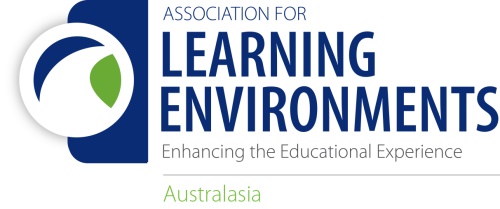 2018LIFE MEMBERSHIPAPPLICATION 